物件番号２（２）平 面 図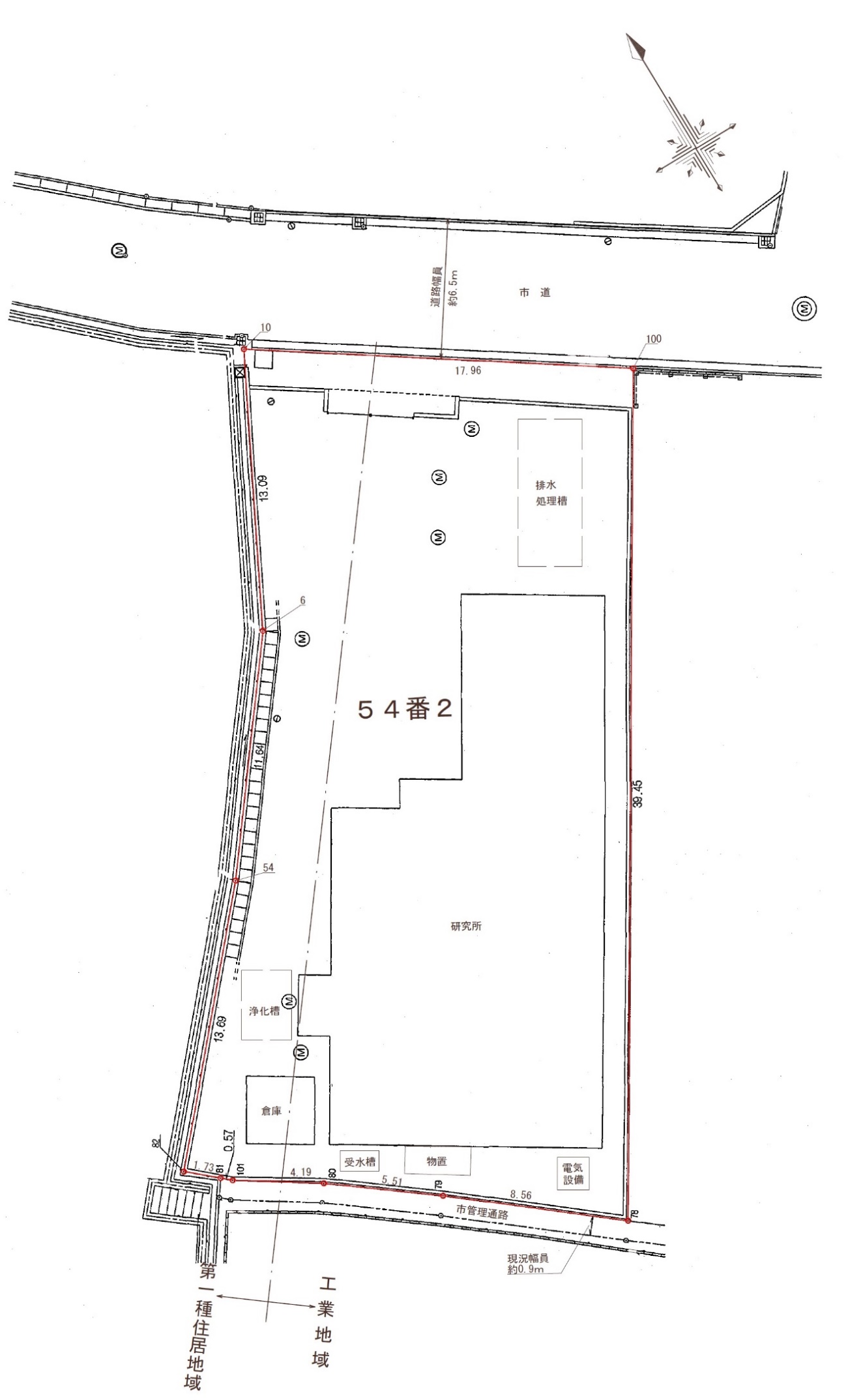 